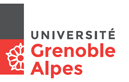 CAMPAGNE EMPLOIS ENSEIGNANTS du 2nd degré 2018L’Université Grenoble Alpes recrute un enseignant du 2nd degréIdentification du poste Profil : Mathématiques (enseignements d’informatique) (PRCE ou PRAG)Localisation du poste : Grenoble et ValenceEtat du poste : VacantDate de prise de fonction : 1er Septembre 2019	Enseignement Composante/UFR : IM2AG (Informatique, Mathématiques et Mathématiques Appliquées)Filières de formation concernées :Licence Miage, Grenoble et Valence.Licence mention Sciences et Technologies Grenoble. L1, L2, L3 pluridisciplinaireLicence mention Sciences et Technologies du Département Sciences Drôme Ardèche, Valence. L1, L2, L3 pluridisciplinaire.
Objectifs pédagogiques :La personne recrutée sera principalement chargée de participer à l'enseignement de la programmation en licence (L1 à L3). Elle devra intervenir dans les enseignements d’introduction aux méthodes informatiques et aux techniques de programmation qui constituent la base théorique de l’informatique. Ces enseignements représentent le socle sur lequel les compétences en informatique à acquérir en master seront basées. En L3 MIAGE, l’enseignant(e) recruté(e) devra assurer les cours de programmation par objets (Java, C++, C#, Python). Elle sera probablement amenée à assurer des enseignements de programmation avec les technologies web (Javascript, ES6, Typescript, HTML5, etc.). Elle sera également sollicitée pour accompagner et/ou piloter le projet informatique de L3 Miage qui est en cours de refonte (gestion de projet, GIT, Java, web, BD).L’enseignant(e) recruté(e) devra être en mesure d’introduire des innovations pédagogiques dans ses cours : utilisation de la plateforme Caséine de l’UFR (/caseine.org/) pour la création d’exercices d’autoformation, pédagogie par projets (accompagner l’apprentissage des fondements de l’informatique par des cas concrets), utilisation de la plateforme Moodle pour le dépôt des supports de cours, TD et TP. L’enseignant(e) recruté(e) pourra être amené(e) à enseigner quelques heures de mathématiques.Responsabilités et besoin d'encadrement :La personne recrutée sera sollicitée pour piloter quelques unités d’enseignement et un ou deux tutorats en M2 Miage.Tous les cours sont donnés en français. Ils seront majoritairement effectués dans la composante (L3 Miage) et au DLST (L1 à L2) Grenoble. La personne recrutée devra accepter d’assurer des enseignements au DSDA Valence. Les enseignements hors composante sont soumis à la décision de la direction de l’UFR IM2AG.Compétences attendues :Compétences techniques : Bases de l’informatique et de la programmation en licence L1 L2 et L3.Programmation par objets (Python, C++, C#, Java) et principe des frameworks (avec application à .NET, Eclipse, Swing, etc)Programmation web (Javascript, ES6, Typescript, HTML5, etc.).Utilisation des plateformes pédagogiques.Compétences pédagogiques :Capacité à transmettre ses savoirsCapacité à intéresser les étudiantsCapacité à rendre dynamique les enseignementsEnseignement par pédagogie innovante.CONTACT Enseignement : Direction de l’UFR IM2AGNOM Prénom : VERDIER ChristineTél : 04 76 51 46 12Mail : christine.verdier@univ-grenoble-alpes.fr(préférence pour contact par mail)Administration : Service Ressources Humaines UFR IM2AGNOM Prénom : MOREIRA DominiqueTél : 04 76 63 59 73Mail : sce-rh.im2ag@univ-grenoble-alpes.fr